Excel. Добавление фона на часть гистограммыРанее я показал, как добавить линию на гистограмму. Такая линия, например, может отделять своевременно оплаченные счета (накладные) от просроченных (рис. 1).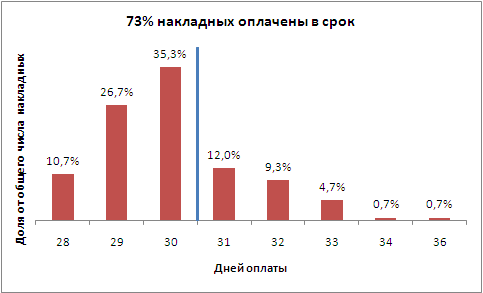 Рис 1. Распределение накладных по сроку оплаты; отсрочка составляет 30 дней; вертикальная линия отделяет своевременно оплаченные накладные от оплаченных с задержкой.Области гистограммы можно разделить и иначе – путем накладки фона. В настоящей заметке я покажу, как создать смешанную диаграмму (рис. 2), где фон создается с помощью дополнительного ряда гистограммы. Фон образуется благодаря другому цвету и размеру столбиков гистограммы, отличному от цвета столбиков основной гистограммы.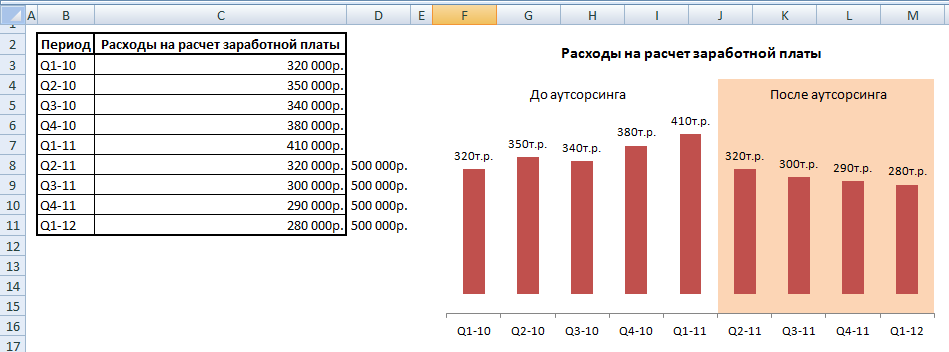 Рис. 2. Фон создан с помощью цветных столбиковИдея подсмотрена в книге: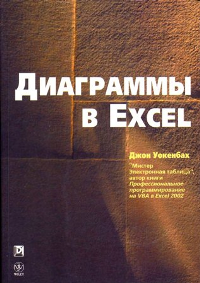 Для облегчения восприятия можете воспользоваться примером в файле Excel. Наша задача – подложить фон под столбики гистограммы, соответствующие периоду, когда расчет заработной платы был отдан на аутсорсинг.Для создания диаграммы, показанной на рис. 2, выполните следующие действия.Создайте стандартную гистограмму, выводящую диапазон В3:D11. Удалите легенду (рис. 3).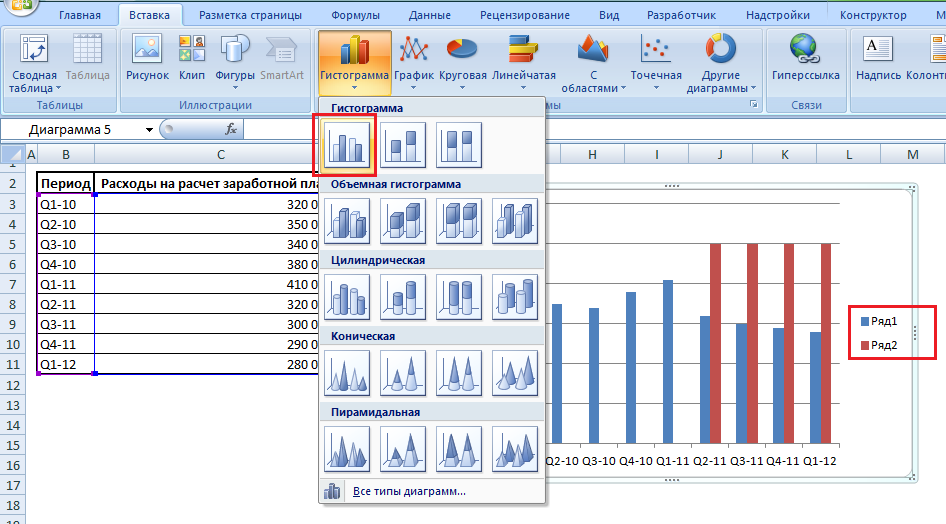 Рис. 3. Создаем стандартную гистограммуЩелкните на основном ряде (на том, который несет основную информацию, а не на ряде, предназначенном для создания фона) и правой кнопкой мыши активизируйте диалоговое окно Формат ряда данных (рис. 4). 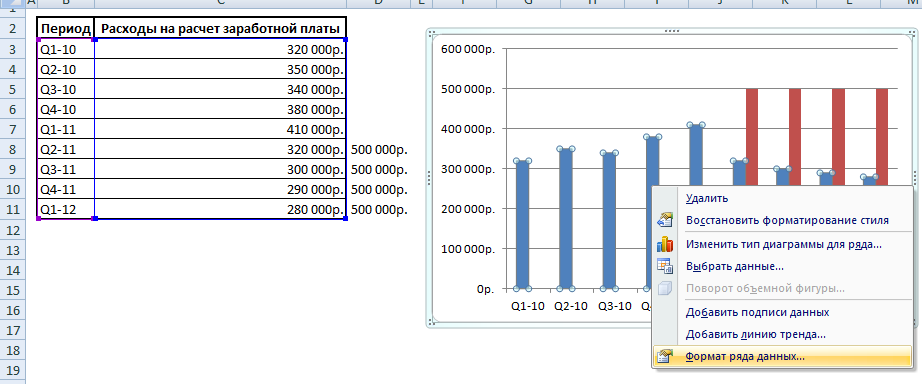 Рис. 4. Активизируем формата ряда данных (основных)Откройте вкладку Параметры ряда и установите переключатель По вспомогательной оси (рис. 5). Это необходимо для того, чтобы столбцы, несущие информацию, были всегда поверх фона. А в Excel именно ряд вспомогательной оси всегда выводится поверх ряда основной оси.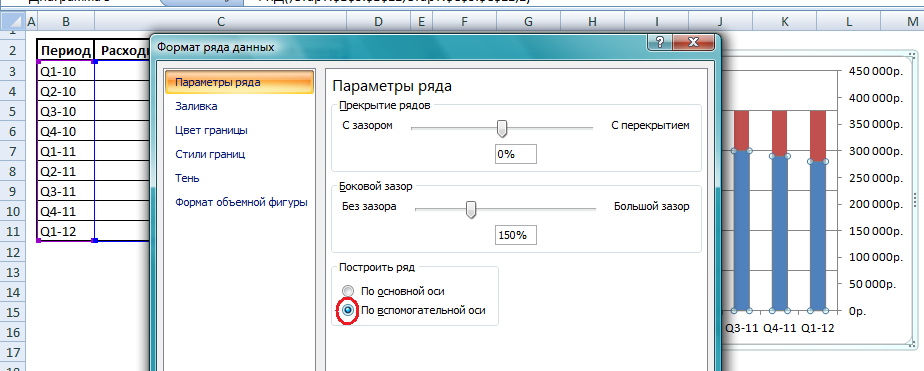 Рис. 5. Выбираем вспомогательную осьЩелкните на вспомогательном ряде (служащем для создания фона) и откройте диалоговое окно Формат ряда данных. Откройте вкладку Параметры ряда (рис. 6) и введите в поле Боковой зазор значение 0 (или установите значение 0 с помощью ползунка). В этом же диалоговом окне откройте вкладку Цвет границы и установите переключатель Нет линий.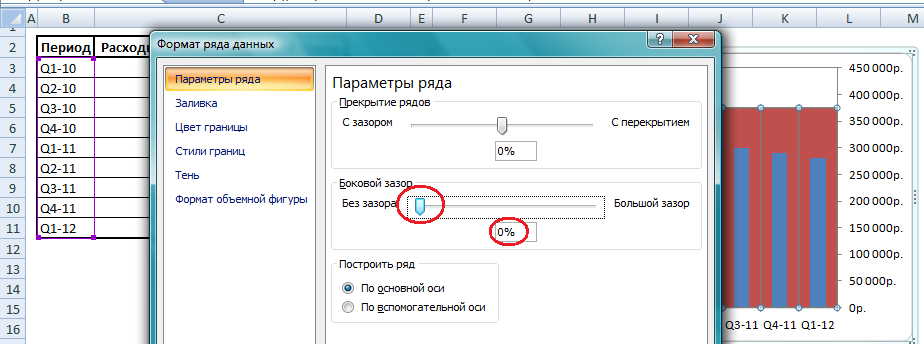 Рис. 6. Устанавливаем зазор для фонового ряда равным нулюВ этом же диалоговом окне откройте вкладку Заливка и установите светлый цвет заливки (рис. 7).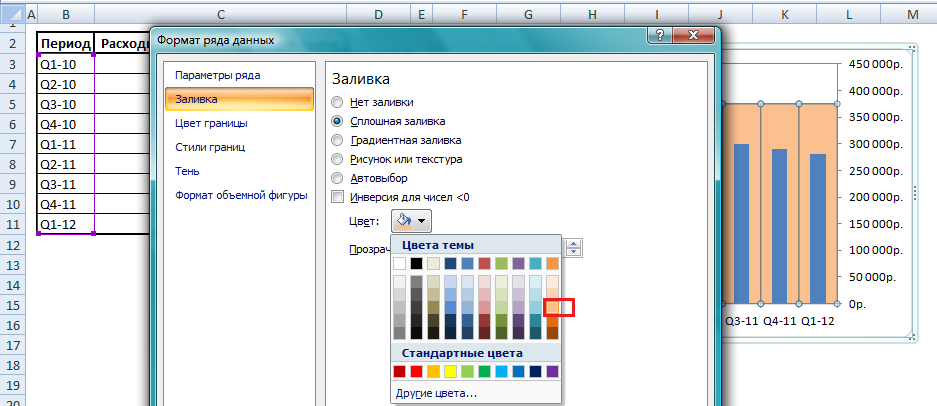 Рис. 7. Устанавливаем светлый цвет заливкиСтолбики второго ряда гистограммы будет выводиться как сплошной фон.Для левой оси значений (ассоциированной с фоновым рядом) активизируйте диалоговое окно Формат оси (рис. 8) и откройте вкладку Параметры оси. В поле максимальное значение введите число 500 000 (оно совпадает со значениями, выбранными нами для фонового ряда).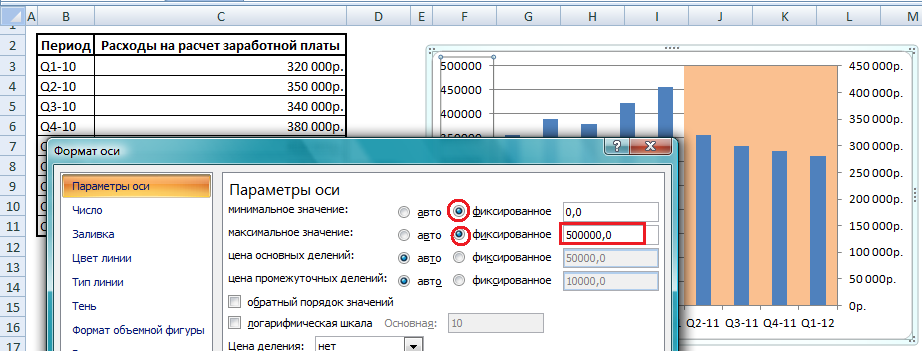 Рис. 8. Устанавливаем масштаб левой осиПовторите процедуру для правой оси значений (ассоциированной с основным рядом данных).Сначала для левой, а затем для правой оси ординат активизируйте диалоговое окно Формат оси, откройте вкладку Вид. Установите переключатели Основные, Промежуточные, Подписи оси в положение нет (рис. 9). В этом же диалоговом окне откройте вкладку Цвет линии и установите переключатель Нет линий. После этого оси ординат станут невидимыми. Просто удалить оси нельзя, так как собьются наши настройки, сделанные ранее…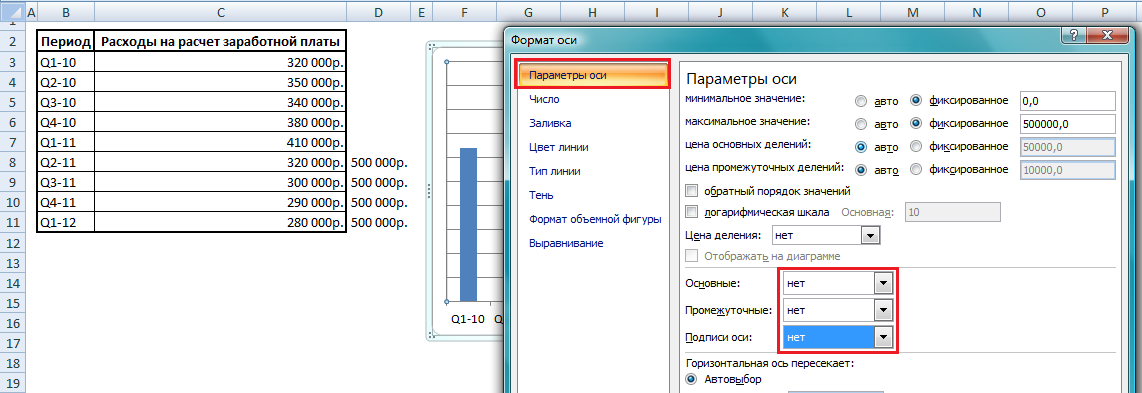 Рис. 9. Делаем невидимыми подписи и деления оси ординатУдалите линии сетки, добавьте заголовок и, если сочтете уместным, подпись горизонтальной оси и подписи данных. С помощью операции Вставить Надпись (рис. 10) добавьте надписи на гистограмму, указывающие на периоды до и после перехода на аутсорсинг.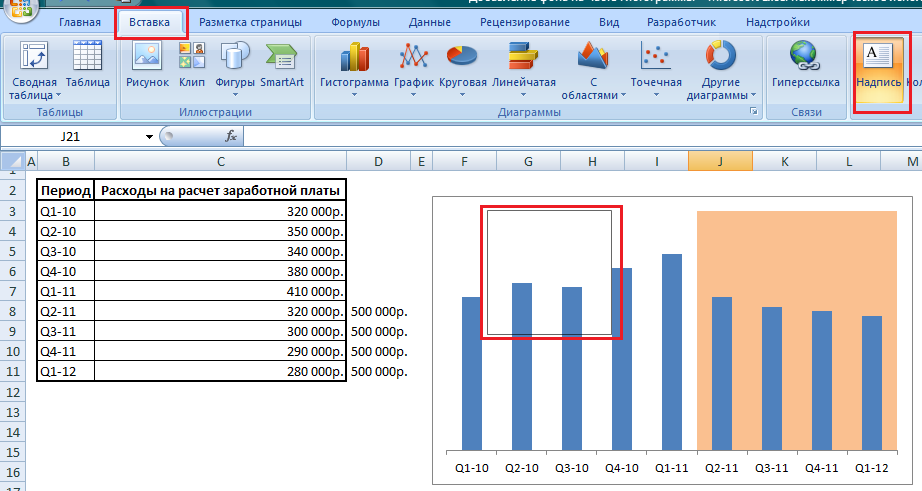 Рис. 10. Добавляем надписьИтоговая гистограмма отвечает самым высоким художественным требованиям (рис. 11) 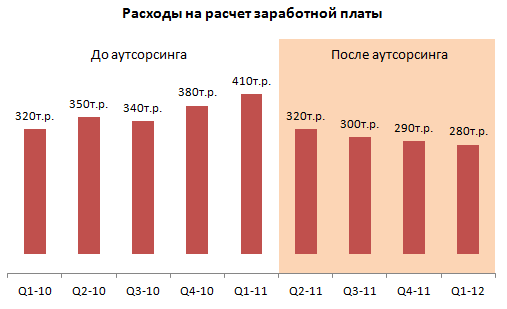 Рис. 11. Гистограмма, где часть столбиков выделена с помощью фона